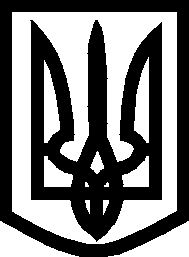 УКРАЇНА ВИКОНАВЧИЙ КОМІТЕТМЕЛІТОПОЛЬСЬКОЇ МІСЬКОЇ РАДИЗапорізької областіРІШЕННЯ__________								№ _______Про закріплення об’єктів з благоустрою за підприємствомНа підставі ст. 30 Закону України «Про місцеве самоврядування в Україні», Закону України «Про благоустрій в населених пунктах», рішення 19 сесії Мелітопольської міської ради V скликання від 29.08.2007 №13 «Про затвердження Правил благоустрою території міста Мелітополя», виконавчий комітет Мелітопольської міської радиВИРІШИВ:Закріпити за комунальним підприємством «Мелітопольжитлосервіс» Мелітопольської міської ради Запорізької області, як за суб’єктом благоустрою, земельні ділянки, що розташовані за адресою: м. Мелітополь, бульвар 30-річчя Перемоги, 31, площею ;м. Мелітополь, вул. Менжинського, 117, площею ;м. Мелітополь, вул. Бадигіна, 14а, площею ;до передачі зазначених земельних ділянок у постійне користування вказаному підприємству.Комунальному підприємству «Мелітопольжитлосервіс» Мелітопольської міської ради Запорізької області забезпечити на закріпленій території її прибирання, санітарне очищення, контроль за станом наявних інженерних споруд та мереж, об’єктів, зелених насаджень. Контроль за виконанням цього рішення покласти на заступника міського голови з питань діяльності виконавчих органів ради Горбачова К. П.Секретар Мелітопольської міської ради					А. Ф. Чаппа